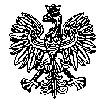 KOMENDA  WOJEWÓDZKA  POLICJIz siedzibą w RadomiuSekcja Zamówień Publicznych	ul. 11 Listopada 37/59,      26-600 Radomtel. 47 701 31 03		tel. 47 701 20 07    Radom, dnia 13.06.2024r.    Egz. poj.Zp- 1628/24WYKONAWCYInformacja o wyborze najkorzystniejszej oferty Przedmiot zamówienia: dotyczy postępowania o udzielenie zamówienia publicznego pn.  Zakup i dostawa samochodu ciężarowego typu autolaweta dla potrzeb KWP zs. w Radomiu Nr spr. 22/24   Tryb udzielenia zamówienia: tryb podstawowy bez negocjacji  Zamawiający - Komenda Wojewódzka Policji z siedzibą w Radomiu, działając na podstawie art. 253 ust. 1 pkt 1 i ust. 2  z dnia 11 września 2019r. Prawo zamówień publicznych ( Dz. U. z 2023 poz. 1605 ze zm. ) informuje, o dokonaniu wyboru najkorzystniejszej oferty w przedmiotowym postępowaniu :Firma Wanicki Sp.z o.oul. Myślenicka 19 32-031 MogilanyCena brutto:658 683,45 zł		I kryterium – łączna cena oferty brutto -   658 683,45 zł II kryterium -  Okres udzielonej gwarancji na zespoły i podzespoły mechaniczne, elektryczne i elektroniczne pojazdu „G” – 36 miesięcy III kryterium -  Moc netto silnika w kW (według danych z świadectwa zgodności WE   lub świadectwa homologacji)    -  189 kWz punktacją łączną wynoszącą:  100,00 pkt. w tym:  kryterium cena:  60,00 pkt, kryterium -  Okres udzielonej gwarancji na zespoły i podzespoły mechaniczne, elektryczne i elektroniczne pojazdu „G” – 20,00 pkt.  kryterium -  Moc netto silnika w kW (według danych z świadectwa zgodności WE   lub świadectwa homologacji)    -  20,00 pktUZASADNIENIE WYBORU OFERTY:W postępowaniu złożono jedną ważną ofertę. Oferta nr 1 to najkorzystniejsza oferta, która przedstawia najkorzystniejszy stosunek jakości  okresu udzielonej gwarancji na zespoły i podzespoły mechaniczne, elektryczne i elektroniczne pojazdu/ moc netto silnika w kW (według danych z świadectwa zgodności WE   lub świadectwa homologacji)  do ceny. Oferta otrzymała łącznie  100,00 pkt. Cena najkorzystniejszej oferty mieści się w kwocie, którą Zamawiający zamierza przeznaczyć na sfinansowanie zamówienia. W wyznaczonym przez Zamawiającego terminie tj. do dnia  05.06.2024r., do godziny 10:00 – wpłynęła jedna oferta w przedmiotowym postępowaniu prowadzonym za pośrednictwem platformazakupowa.pl pod adresem: https://platformazakupowa.pl/pn/kwp_radom       Nazwy albo imiona i nazwiska oraz siedziby lub miejsca prowadzonej działalności gospodarczej albo miejsca zamieszkania Wykonawców, których oferty zostały otwarte, ceny lub koszty zawarte w ofertach:Oferta nr 1Firma Wanicki Sp.z o.oul. Myślenicka 19 32-031 MogilanyCena brutto:658 683,45 zł	WYLICZENIE PUNKTACJI/RANKING OFERT Przy wyborze najkorzystniejszej oferty zamawiający kierował się będzie następującymi kryteriami i ich wagami: Kryterium I:	Cena oferty brutto „C” – waga 60 %Kryterium II:	Okres udzielonej gwarancji na zespoły i podzespoły mechaniczne, 						elektryczne i elektroniczne pojazdu „G” – waga 30 %Kryterium III:	Moc netto silnika w kW (według danych z świadectwa zgodności WE   lub świadectwa homologacji)   „M” – waga 10 %Liczba punktów będzie liczona według następujących zasad:Kryterium I:	Cena oferty brutto „C” – waga 60 %Liczba punktów w kryterium Cena oferty brutto „C” wyliczona zostanie w następujący sposób:                     najniższa cena ofertowa z ważnych ofert        C = …………………………………………………..  x 60 pkt                                   cena badanej oferty	Wynik zostanie obliczony z dokładnością do dwóch miejsc po przecinku.Kryterium II:	Okres udzielonej gwarancji na zespoły i podzespoły mechaniczne, elektryczne  i elektroniczne pojazdu (z limitem min. 150 000 kilometrów) „G” – waga 30 %  Liczba punktów w kryterium Okres udzielonej gwarancji na zespoły i podzespoły mechaniczne, elektryczne i elektroniczne pojazdu (z limitem min. 150 000 kilometrów)    „G” wyliczona zostanie w następujący sposób:(minimum 24 miesięcy)24 miesiące			– 0 punktówod 25 do 35 miesięcy	– 10 punktówod 36 i powyżej		– 20 punktówKryterium II będzie rozpatrywane na podstawie zadeklarowanego przez Wykonawcę w Formularzu ofertowym okresu udzielonej gwarancji na zespoły i podzespoły mechaniczne, elektryczne                                      i elektroniczne,  którego wzór stanowi załącznik nr 1 do  SWZ Kryterium III:	Moc netto silnika w kW (według danych z świadectwa zgodności WE      lub świadectwa homologacji)   „M” – waga 10 %Liczba punktów w kryterium Moc netto silnika w kW „M” wyliczona zostanie w następujący sposób:                             moc netto silnika w kW badanej oferty         (wg danych z świadectwa zgodności WE lub świadectwa homologacji) M = …………………………………………………………….  x 10 pkt            największa moc netto silnika w kW z ważnych ofert      (wg danych z świadectwa zgodności WE lub świadectwa homologacji) Wynik zostanie obliczony z dokładnością do dwóch miejsc po przecinku.Dla każdej oferty wyliczona zostanie łączna liczba punktów wg  poniższego wzoru:Ł = C  + G + M   Z poważaniemKierownikSekcji Zamówień PublicznychKWP z s. w RadomiuJustyna KowalskaInformację o wyborze  najkorzystniejszej oferty   przesłano wykonawcom za pośrednictwem platformy zakupowej Open Nexus w dniu  13.06.2024r.Opr.E.P.G
Nr ofertyFirmy oraz adresy wykonawców, którzy złożyli oferty w terminieŁączna cena brutto Okres udzielonej gwarancji na zespoły i podzespoły mechaniczne, elektryczne i elektroniczne pojazdu „G”Moc netto silnika w kW (według danych z świadectwa zgodności WE   lub świadectwa homologacji)Łączna liczba punktów    RankingŚrodki finansowe przeznaczone przez Zamawiającego na realizację przedmiotu zamówienia:  660 000,00 zł   Środki finansowe przeznaczone przez Zamawiającego na realizację przedmiotu zamówienia:  660 000,00 zł   Środki finansowe przeznaczone przez Zamawiającego na realizację przedmiotu zamówienia:  660 000,00 zł   Środki finansowe przeznaczone przez Zamawiającego na realizację przedmiotu zamówienia:  660 000,00 zł   Środki finansowe przeznaczone przez Zamawiającego na realizację przedmiotu zamówienia:  660 000,00 zł   Środki finansowe przeznaczone przez Zamawiającego na realizację przedmiotu zamówienia:  660 000,00 zł   1Firma Wanicki Sp.z o.oul. Myślenicka 19 32-031 Mogilany658683,45 zł60,00 pkt	36 miesięcy20,00 pkt189 kW20,00 pkt100,00 pkt1 